发展与知识产权委员会（CDIP）第二十四届会议2019年11月18日至22日，日内瓦议程草案秘书处编拟.	会议开幕.	通过议程见本文件。.	认可观察员与会.	通过CDIP第二十三届会议报告草案见文件CDIP/23/17 Prov.。.	一般性发言.	监测、评估、讨论和报告所有发展议程建议的落实情况6.(i)	产权组织合作促进发展领域的技术援助.	审议已通过的各项建议的落实工作计划.	知识产权与发展.	未来工作.	主席总结.	会议闭幕[文件完]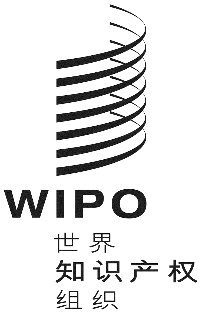 CCDIP/24/1 PRov. 1CDIP/24/1 PRov. 1CDIP/24/1 PRov. 1原 文：英文原 文：英文原 文：英文日 期：2019年6月14日  日 期：2019年6月14日  日 期：2019年6月14日  